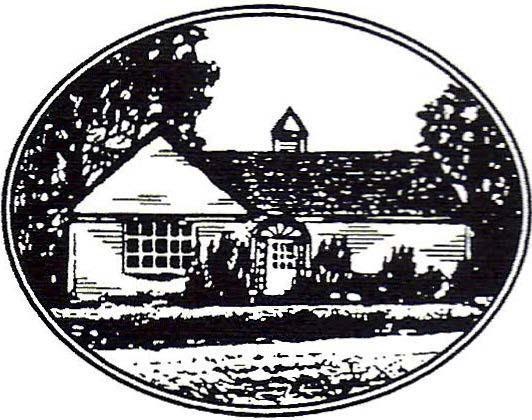 New Salem Public Library23 South Main Street, New Salem, MA  01355978-544-6334New Salem Library Meeting Room Reservation ApplicationName: _______________________________________ Phone: _________________________________Email Address: ________________________________  Preferred contact: ____ email   _____  phone										  (check one)Address: _____________________________________________________________________________Reason for Use: _____________________________________________________________________________________________________________________________________________________________Number of people expected: ____________Date of Reservation: ___________________ Start time: _______________ End time: ________________Additional comments: ___________________________________________________________________AV Equipment: ________________________________________________________________________I have read the New Salem Library Meeting Room Reservation Policy, and agree to its provisions.Signature:  ___________________________________________  Date: _______________________Approval:  ____________________________________________ Date: _______________________Cleaning Deposit: ___________________________  Ck# or cash: ____________________________Meeting Room Cleaning ChecklistPlease complete form Name of Program:  ______________________________________________________________Date: _________________________________Email address: __________________________________________________________________Number of people at the program: _______________Sweep floor, wipe down surfaces used and check window sills and book shelves for cups.Put recycling in bin and collect trash and take it with you.Turn off projector and fold up screen.Wash out sink if used.Turn off heat and lights.Lock doors.